“Venecia – Murano -Burano – Florencia – Siena -Chianti – Asís - Roma”Duración:09 Días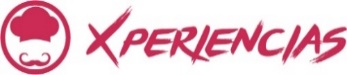 Llegadas:  lunes específicos, 25 marzo 2024 – 17 marzo 2025Servicios compartidosDía 1. VeneciaLlegada al aeropuerto de Venecia. Traslado grupal (con otros participantes) al punto accesible más cercano al hotel de Venecia. Cena. Alojamiento.Día 2. Venecia – Murano – Burano – VeneciaDesayuno en el hotel.  Hoy disfrutaremos primero de un recorrido a pie de la Serenissima: una de las más bellas ciudades del mundo y Patrimonio de la Humanidad por la UNESCO.  El centro histórico de Venecia está situado en medio de una laguna, con un total de 118 pequeñas islas separadas por canales y conectados por puentes de uso peatonal. Caminaremos a través de bellos monumentos (visitas exteriores) como Palazzo Ducale, el famoso Puente de los Suspiros o la Basílica de San Marcos (visita exterior), descubriendo la belleza de Venecia.  Almuerzo libre.  Por la tarde, tomaremos una excursión a las islas de la laguna: Murano y Burano. Podremos admirar desde el barco, la Iglesia de San Giorgio Maggiore, una iglesia benedictina del siglo 16 diseñada por Andrea Palladio y construida entre 1566 y 1610, los jardines públicos, la punta de Santa Elena y el Lido (la famosa playa).  Llegaremos a Murano conocida en todo el mundo por su industria de fabricación de vidrio. La segunda parada es en la pintoresca isla de Burano, famosa por sus casas de pescadores pintadas de colores brillantes. Regreso al hotel. Cena y AlojamientoDía 3. Venecia – FlorenciaDesayuno en el hotel. Salida hacia Florencia. Almuerzo libre. Una vez en la ciudad, disfrutaremos de un recorrido a pie de medio día: el recorrido a pie comienza en la Piazza San Firenze; hogar del Bargello y del Tribunale Fiorentino, un tiempo Iglesia y hoy sede del Tribunal de Florencia. Seguiremos hacia la Iglesia de Santa Croce, hogar de muchas obras maestras y lugar de sepultura de algunos de los personajes importantes de Italia. A continuación, accederemos a la Piazza Signoria, el corazón de la ciudad de Florencia desde la antigüedad.  Es famosa por la Fuente de Neptuno, el Palazzo Vecchio, y el hermoso Piazzale degli Uffizi, así como el famoso Ponte Vecchio. Cena y Alojamiento.Día 4. Florencia – Cinque Terre – Pisa – FlorenciaDesayuno en el hotel. Hoy disfrutaremos de una maravillosa excursión a una de las zonas más famosas de Italia: las Cinque Terre. Llegaremos a La Spezia en bus. Aqui, dependiendo de las condiciones meteorologicas y del mar, tomaremos un barco o un tren hacia las Cinque Terre. Salida hacia Vernazza. Su guía acompañante les guiará con vistas estupendas sobre los viñedos situados en terrazas y los antiguos olivares. A continuación, salida hacia la encantadora ciudad de Vernazza, que se caracteriza por sus calles estrechas y su pequeña plaza con vistas sobre el mar. Regreso a La Spezia y sucesivamente a Florencia, pero primero haremos una parada en Pisa para admirar (visitas exteriores) la famosa torre Pendiente. Llegada a Florencia. Cena y alojamiento.(Parte del viaje se realiza en ferry, pero si las condiciones atmosféricas y del mar (según decisión arbitraria del proveedor) no permiten el embarque, la visita se llevará a cabo en tren). Dependiendo del tiempo a disposición, de las condiciones meteorológicas o del flujo turístico del momento, el proveedor garantiza la visita de una sola ciudad de las Cinque Terre: Vernazza o MonterossoDía 5. Florencia – Siena – San Gimignano – FlorenciaDesayuno en el hotel. Salida hacia la ciudad medieval de Siena. Paseo de la ciudad, incluyendo (visitas exteriores): la catedral, admirando su mármol único, la Piazza del Campo, el lugar donde se realiza el famoso Palio di Siena, las carreras de caballos celebradas dos veces al año.  Después, disfrutaremos de un poco de tiempo libre para continuar explorando de forma independiente la ciudad de Siena o para almorzar. Por la tarde, salida hacia la ciudad amurallada de San Gimignano. Exploraremos y admiraremos impresionantes monumentos románicos y góticos. Podremos realizar una cata de vinos (no incluida). Regreso a Florencia.  Cena y Alojamiento.Día 6. Florencia – Chianti - Asís – RomaDesayuno en el hotel. Salida hacia la famosa zona de Chianti, donde además de admirar la famosa campiña de Toscana. Seguiremos hacia Asís: famoso lugar de peregrinación. Pasearemos por el laberinto de sus calles medievales y visitaremos las Basílicas de Santa Clara y San Francisco para ver una de las mayores colecciones de arte de Italia.  Salida hacia Roma. Alojamiento. Día 7. Roma (Roma Clásica)Desayuno en el hotel. Mañana libre.  Por la tarde, aproveche de una excursión regular (con otros participantes) para pasear por el centro de Roma El Centro histórico se hizo para pasear sin prisas, con infinidad de calles adoquinadas y pintorescas plazas bordeadas de animadas cafeterías en las aceras. Iglesias barrocas, fuentes y palacios construidos durante el Renacimiento están dispersos por todas partes, añadiendo encanto a la cálida Roma. Pasee hacia la Fontana de Trevi mientras escucha a su guía contar la tradición de tirar una moneda dentro de la fuente, y luego vaya usted mismo a tirar una. Hágalo según la leyenda: lance una moneda para visitar Roma otra vez, dos monedas para enamorarse de un italiano, ¡y una tercera moneda para casarse con uno! Después de posar para las fotos delante de la resplandeciente obra maestra, acérquese paseando a la columna de Marco Aurelio, y luego diríjase al Palazzo di Montecitorio, un elegante palacio diseñado por Bernini que se utiliza hoy en día como un edificio parlamentario.Diríjase al interior del Panteón de Roma (por su cuenta) y maravíllese con el interior del monumento antiguo mejor conservado de la ciudad. Oficialmente una iglesia, el Panteón contiene varias tumbas de ilustres italianos, como el genio renacentista Rafael. Pose para las fotos desde el exterior y luego camine desde la Piazza della Rotonda hasta la Piazza Navona para admirar sus espléndidas fuentes de Bernini. Alojamiento.Día 8. Roma (Roma Imperial & Museos Vaticanos)Desayuno. Realizaremos un recorrido turístico por la Roma Imperial, donde visitaremos los principales puntos de interés. Mientras pasa por la Piazza, maravíllese ante el magnífico Il Vittoriano, un impresionante palacio de mármol blanco que domina la plaza y puede verse desde prácticamente todos los ángulos de Roma.Acérquese hasta la Colina Capitolina para dar un paseo por la Piazza del Campidoglio, la bella plaza del siglo XVI diseñada por el maestro del Renacimiento, Miguel Ángel. Empápese de las vistas del Foro Romano e imagine cómo era la vida en el tiempo en el que se fundó Roma, aproximadamente el 500 a.C.Evite las largas colas gracias a su entrada de acceso preferente, y vaya directamente al interior para ver dónde se celebraron las famosas luchas de gladiadores en Roma. Pasee con su guía por el primer nivel, donde ocupaban sus asientos las diferentes clases sociales y admire el escenario en el que se libraron las batallas.Almuerzo por su cuenta. Por la tarde, visita a los Museos Vaticanos: Olvídese de las colas de los Museos Vaticanos, el segundo museo de arte por su tamaño y el quinto más visitado del mundo, hogar de la famosa Capilla Sixtina y las Estancias de Rafael. Evite las colas y entre directamente para explorar por su cuenta algunas de las obras maestras más famosas del mundo creadas por Miguel Ángel, Rafael, Caravaggio, Leonardo da Vinci y muchos otros. Alojamiento.Día 9. Roma Desayuno en el hotel. Traslado grupal (con otros participantes) del hotel de Roma al aeropuerto/estación de trenes u hotel de Roma. Fin de nuestros servicios.INCLUYE:Traslado grupal (con otros participantes) al punto accesible más cercano al hotel de Venecia. El traslado se realizará a horarios determinados durante el día – Máximo de espera 1 hora. (El cliente tendrá que desplazarse hasta el mostrador “SHUTTLE TRANSFERS” situado en el hall de llegadas del aeropuerto).Alojamiento en hoteles de 3 sup/4 estrellas céntricos ocupando habitaciones standard con baño privado o ducha.Desayunos en hotel5 cenas y 1 almuerzo Bebidas durante las comidas incluidas: ¼ vino o una bebida sin alcohol + ½ agua mineral por persona por comidaTransporte desde el punto más cercano de su hotel al parking central de Venecia Excursión de medio día en ferry a Murano y BuranoEntradas a los monumentos. Incluye entradas a: Florencia: Basílica de Santa Croce y auriculares / Siena: Catedral / Asís: Basílica de San FranciscoATENCION: el dato se refiere al precio valido en fecha 01.04.23. En caso subieran las entradas, tendríamos que adaptar el precio del suplemento automáticamente.Ferry o tren desde La Spezia hasta Monterosso y Vernazza (si las condiciones meteorológicas y del mar lo permiten. De lo contrario, la excursión se realizará en tren desde La Spezia. Atención: la elección entre el ferry y/o el tren se tomará de forma arbitraria por parte del proveedor) Dependiendo del tiempo a disposición, de las condiciones meteorológicas o del flujo turístico del momento, El proveedor garantiza la visita de una sola ciudad de las Cinque Terre: Vernazza o MonterossoTransporte en autobús de lujo de última generación (la capacidad del bus variará dependiendo del número de participantes)ATENCION: Con menos de 7 participantes, el tour podría realizarse con chofer/guía multilingüeGuía acompañante en español (multilingüe) desde el día 2 hasta el día 6 incluido. Con menos de 7 participantes, el tour se realiza con chofer/guía.Visitas panorámicas (sin guía local) durante todo el tour excepto en Venecia y FlorenciaVisitas libres en Cinque Terre, Pisa, Siena y Asís.Guía local para las visitas de Venecia y FlorenciaExcursión regular de medio día (max 04 horas) con otros participantes para la visita de Roma Imperial (Coliseo y Foros Romanos) con entrada reservadaExcursión regular de medio día (max 03 horas) con otros participantes para la visita a pie de la Roma ClásicaExcursión regular de medio día (max 04 horas) con otros participantes para la visita de los Museos Vaticanos y Capilla Sixtina con entrada reservadaTraslado grupal de salida del hotel al aeropuerto/estación/hotel de RomaNO INCLUYE:Actividades y alimentos no indicados en el itinerario.Tasa Municipales = City TaxVuelos internacionales Propinas.Gastos personales.Servicio de maleterosSeguro de viajeroNOTAS:Tarifas por persona en USD, sujetas a disponibilidad al momento de reservar y cotizadas en categoría estándarEs responsabilidad del pasajero contar con la documentación necesaria para su viaje (el pasaporte debe tener una vigencia de + de 6 meses).En caso de que hubiera alguna alteración en la llegada o salida de los vuelos internaciones y los clientes perdieran alguna (S) visitas; Travel Shop no devolverá el importe de las mismas. En caso de querer realizarlas tendrán un costo adicional y están sujetas a confirmación. Recomendamos que el cliente contrate un seguro de viajero ya que Travel Shop no cubrirá los gastos médicos en caso de accidente.Consultar condiciones de cancelación y más con un asesor de Operadora Travel Shop.Los hoteles confirmados se indican 15 días antes de la fecha de salida.Itinerario sujeto a cambios sin previo aviso, garantizando los servicios antes mencionados en casos extremos, se darán opciones alternativas.Espera máxima de 1 hora a la llegada. LAS VISITAS INDICADAS EN ROMA ESTAN BASADAS SOBRE EXCURSIONES REGULARES EXISTENTES. LOS CLIENTES TENDRAN QUE DESPLAZARSE POR SU CUENTA HASTA EL PUNTO DE SALIDA DE LA EXCURSION.HOTELES PREVISTOS O SIMILARESHOTELES PREVISTOS O SIMILARESHOTELES PREVISTOS O SIMILARESCIUDADHOTELCATVENECIAHOTEL ALL' ANGELO / HOTEL CONTINENTALPFLORENCIAHOTEL UNA VITTORIA / HOTEL KRAFTPROMAHOTEL DONNA LAURA PALACE / MASSIMO D' AZEGLIOPCALENDARIO DE LLEGADAS 
 LUNESCALENDARIO DE LLEGADAS 
 LUNES20242024MARZO25ABRIL01,15,22,29MAYO06,13,20,27JUNIO10,24JULIO08,29AGOSTO26SEPTIEMBRE09,16,30OCTUBRE07,14,28NOVIEMBRE11DICIEMBRE09,'30*20252025ENERO13FEBRERO10MARZO17TEMPORADA BAJATEMPORADA BAJATEMPORADA ALTATEMPORADA ALTATARIFAS POR PERSONA EN USDTARIFAS POR PERSONA EN USDTARIFAS POR PERSONA EN USDSERVICIOS TERRESTRES EXCLUSIVAMENTESERVICIOS TERRESTRES EXCLUSIVAMENTESERVICIOS TERRESTRES EXCLUSIVAMENTEPRIMERADBLSGLTEMPORADA BAJA28903890TEMPORADA ALTA32004200PRECIOS SUJETOS A DISPONIBILIDAD Y A CAMBIOS SIN PREVIO AVISO.PRECIOS SUJETOS A DISPONIBILIDAD Y A CAMBIOS SIN PREVIO AVISO.PRECIOS SUJETOS A DISPONIBILIDAD Y A CAMBIOS SIN PREVIO AVISO.TARIFAS NO APLICAN PARA CONGRESOS, EVENTOS ESPECIALES, NAVIDAD, TARIFAS NO APLICAN PARA CONGRESOS, EVENTOS ESPECIALES, NAVIDAD, TARIFAS NO APLICAN PARA CONGRESOS, EVENTOS ESPECIALES, NAVIDAD, FIN DE AÑO. CONSULTAR SUPLEMENTO.FIN DE AÑO. CONSULTAR SUPLEMENTO.FIN DE AÑO. CONSULTAR SUPLEMENTO.VIGENCIA HASTA MARZO 2025VIGENCIA HASTA MARZO 2025VIGENCIA HASTA MARZO 2025